HUNTINGDON NURSERY SCHOOLADMISSION FORMPlease take the completed application with the following documentation to the Nursery:-Proof of your home address		Proof of your child’s date of birth			NOTES Admission to a particular primary school is not determined by attendance at a particular nursery.The Local Authority (LA) works closely with nurseries to ensure that information received is correct. Any parent giving incorrect information may have their offer of a place withdrawn.If you have any queries regarding how this information will be used, please contact the Education Welfare Benefits Team, Box Oct 1222, 2nd Floor Octagon, Shire Hall, Cambridge, CB3 0AP.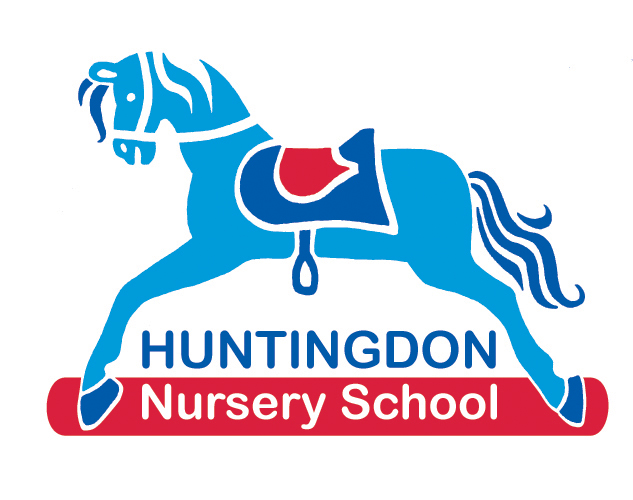 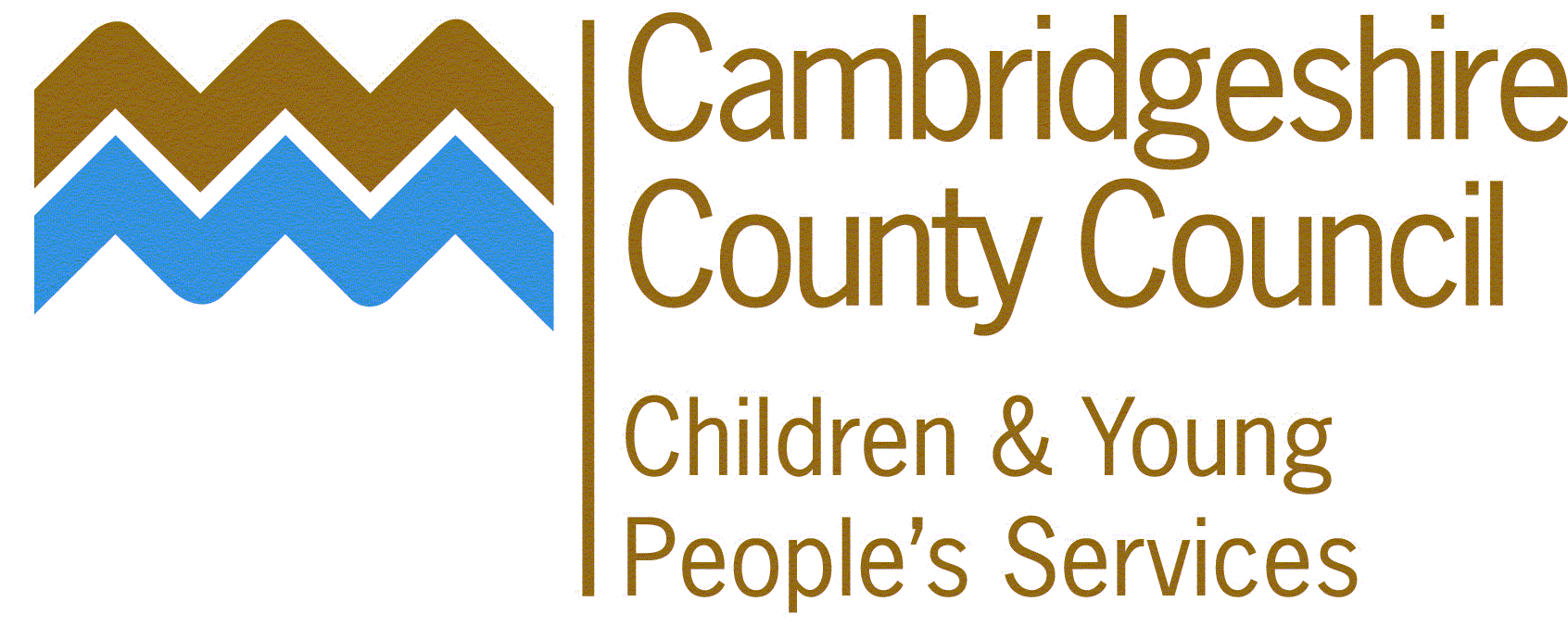 Dear Parent/CarerIf you are applying for a place for your child please read the following information and complete the form.Currently we offer the following  options:15 hours a weekEither	5 mornings a week 9.00-12.00 during term timeOr	5 afternoons a week 12.30-3.20 during term time30 hours a week5 days a week 9.00-3.20 during term timeWe need to know if you are applying for 15 or 30 hours.To find out if you will be eligible for 15 or 30 hours you need to register online at www.childcarechoices.gov.uk . You can do this now, even if your child has not yet turned 3. If you are eligible for 30 hours you will be given an authorisation code. If you need assistance with this or do not have access to the internet you can call the childcare service Customer Interaction Centre on 0300 123 4097 and apply over the phone.When you know your eligiblilty, please complete the correct section of the form attached. If you are eligible for 30 hours you will need to include your authorisation code on the form attached to this letter.Please complete the form attached and return it with your application form.Yours sincerelyClaire Palmer, Headteacher.Name of child ………………………………………………………………………………………Please complete the appropriate sectionI am/We are applying 15 hours per weekI/We would prefer            mornings 			afternoons(We cannot guarantee your preference but will do our best to meet your first choice)I am/We are applying for 30 hours per weekI have completed my online registration  and my authorisation code is …………………………….My Child’s Date of Birth is ………………..   My National Insurance Number is …………………….I give permission for Huntingdon Nursery School to use these details to verify the code on Cambs County Council  Eligibility Checking Service. I understand that Huntingdon Nursery School will offer these hours as 9.00-3.20 each week day during normal school term time.Parent/Carer’s  Name ………………………………………………………………..…Signed …………………………………………		Date …………………………1. YOUR CHILDFamily Name: ………………………………… 	First Name(s):…………………………….…Home Address: …………………………………………………………………………………………..……………………………………………………………Postcode:    Nationality ……………………… Male:    Female:  Date of Birth:    Is the child Looked After (i.e in the care of a local authority/fostered)?  …………	   YES/NODoes your child have any of the following:  Special Educational Needs (as identified by a relevant education professional)?   YES/NO  A severe and long-term medical need?………………..…………………………….   YES/NO If you have answered yes to either of the above, you must provide further information on a separate sheet, together with copies of all relevant supporting documentation. You should also provide contact details of the relevant professional(s), e.g. your child’s medical consultant or paediatrician, whom we will contact for additional information.5. SiblingsPlease give names and dates of birth of any siblings who have attended the Nursery.Name	............................................................................................	Date of Birth ......................Name	............................................................................................	Date of Birth ......................Name	............................................................................................	Date of Birth ......................3.  ADMISSIONS APPLICATIONS FROM OUTSIDE THE  Date of arrival in the :  …………………………………………..……………………………………..Length of stay In the UK: ………………………………………………………………………………….Reason for being in the :  …………………………………………………………………………….……………………………………………………………………………………………………………….You will need to provide confirmation that the child is yours and that he or she is entitled to education in this country. Please attach a photocopy of your child’s passport.4.  YOUR DETAILSTitle:   Mr/Mrs/Miss/Ms/Dr     Initials: ………   	Surname: …………………………………………Signature: ………………………………	*Date of birth:                *National Insurance Number:     *National Assylum Seekers Reference: Relationship to child: ………………………………………………………………………………………Address (if different from section 1): …………………………………………………………………….…………………………………………………	Postcode: …………………………………………...Home Telephone No ……………………………	Other Contact/Mobile No ………………………….Email Address: ……………………………………………………………………………………………..Other Adult(s) with Parental Responsibility for the child. (Having parental responsibility for the child, means assuming all the rights, duties, powers, responsibility and authority that a parent of a child has by law).(All adults with parental responsibility should sign this form, where possible.)Title:   Mr/Mrs/Miss/Ms/Dr     Initials: ………   	Surname: …………………………………………Signature: ………………………………	*Date of birth:                *National Insurance Number:     *National Assylum Seekers Reference: Relationship to child: ………………………………………………………………………………………Address (if different from section 1): …………………………………………………………………….Home Telephone No ……………………………	Other Contact/Mobile No ………………………….…………………………………………………	Postcode: …………………………………………...The sections marked * are non-compulsory. If supplied, this information will be shared with Education Welfare Benefit Service, Cambridgeshire County Council, and other relevant bodies administering public funds, who collect and use information about you so that we can provide your child(ren) with entitlement to education benefits under The Education Act 1996. By signing this form, I confirm I understand that data will be shared as appropriate to enable: determination of the support available; verification of any entitlement to Free School Meals/Pupil Premium; prevention and detection of fraud in connection with any claims; periodic checks by the Education Welfare Benefit Service to confirm entitlement to education benefits.Full details about how we use this data and the rights you have around this can be found at www.cambridgeshire.gov.uk/privacy. If you have any data protection queries, please contact the Data Protection Officer at data.protection@cambridgeshire.gov.uk.5.  YOUR PREFERENCE FOR A NURSERYI wish my child to attend …………………………………………… Nursery.  I wish to apply for ………. Hours per week at this nursery.I am also submitting an application form to …………………………………………………... Nursery to request ……… Hours per week at this nurseryDo you think you are eligible for Funding for 2 year olds, or for 30 hours funding for working families.Please tick       Funded 2s                   30 hours   If you have an authorisation code for either please give here ………………………………………..